Об аннулировании  регистрации Шевяхова  Алексея Евгеньевича кандидатом по трехмандатному избирательному округу № 3 на выборах депутатов Совета депутатов  Нижнесирского сельсовета Таштыпского района Республики Хакасия  четвертого созыва, выдвинутого избирательным объединением «Хакасское региональное отделение Политической партии ЛДПР – Либерально демократической партии России»На основании личного заявления, поступившего  5 августа 2020 года от зарегистрированного кандидата  в депутаты Совета депутатов Нижнесирского сельсовета Таштыпского района Республики Хакасия  по трехмандатному избирательному округу № 3 Шевяхова Алексея Евгеньевича  выдвинутого  избирательным объединением «Хакасское региональное отделение Политической партии ЛДПР – Либерально демократической  партии России»,  о снятии своей кандидатуры кандидата  в депутаты Совета депутатов Нижнесирского сельсовета Таштыпского района Республики Хакасия  по трехмандатному избирательному округу № 3, руководствуясь статьей 15, пунктом 11  статьи 31 Закона Республики Хакасия «О выборах глав муниципальных образований и депутатов представительных органов муниципальных образований в Республике Хакасия» № 65-ЗРХ от 12.12.2016 г., территориальная избирательная комиссия Таштыпского района постановляет:1. Аннулировать регистрацию Шевяхова Алексея Евгеньевича зарегистрированного кандидатом по трехмандатному избирательному округу № 3 на выборах депутатов Совета депутатов Нижнесирского сельсовета Таштыпского района Республики Хакасия четвертого созыва, выдвинутого избирательным объединением «Хакасское региональное отделение Политической партии ЛДПР – Либерально демократической  партии России», зарегистрированного постановлением территориальной избирательной комиссией Таштыпского района 31 июля 2020 года № 210/1054-4.2.  Признать недействительным удостоверение зарегистрированного кандидата в депутаты Совета депутатов Таштыпского сельсовета по трехмандатному избирательному округу № 3 Шевяхова А.Е. 3. Опубликовать настоящее постановление в районной газете «Земля таштыпская» и разместить на официальном сайте Администрации Таштыпского района в разделе «Территориальная избирательная комиссия». Председатель комиссии                                                           Т.В. МальцеваСекретарь комиссии                                                                        Л.Р. Попова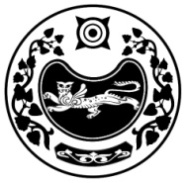 РЕСПУБЛИКА ХАКАСИЯТЕРРИТОРИАЛЬНАЯ 
ИЗБИРАТЕЛЬНАЯ  КОМИССИЯТАШТЫПСКОГО РАЙОНАРЕСПУБЛИКА ХАКАСИЯТЕРРИТОРИАЛЬНАЯ 
ИЗБИРАТЕЛЬНАЯ  КОМИССИЯТАШТЫПСКОГО РАЙОНАХАКАС РЕСПУБЛИКАНЫAТАШТЫП АЙМАOЫНЫAОРЫНДАOЫNFБЫO КОМИССИЯЗЫС ПОЛНОМОЧИЯМИ ОКРУЖНОЙ ИЗБИРАТЕЛЬНОЙ КОМИССИИ ПО ТРЕХМАНДАТНОМУ ИЗБИРАТЕЛЬНОМУ ОКРУГУ № 3  ПО  ВЫБОРАМ ДЕПУТАТОВ СОВЕТА ДЕПУТАТОВ НИЖНЕСИРСКОГО СЕЛЬСОВЕТА ТАШТЫПСКОГО РАЙОНА РЕСПУБЛИКИ ХАКАСИЯ 13 СЕНТЯБРЯ 2020  ГОДАПОСТАНОВЛЕНИЕС ПОЛНОМОЧИЯМИ ОКРУЖНОЙ ИЗБИРАТЕЛЬНОЙ КОМИССИИ ПО ТРЕХМАНДАТНОМУ ИЗБИРАТЕЛЬНОМУ ОКРУГУ № 3  ПО  ВЫБОРАМ ДЕПУТАТОВ СОВЕТА ДЕПУТАТОВ НИЖНЕСИРСКОГО СЕЛЬСОВЕТА ТАШТЫПСКОГО РАЙОНА РЕСПУБЛИКИ ХАКАСИЯ 13 СЕНТЯБРЯ 2020  ГОДАПОСТАНОВЛЕНИЕС ПОЛНОМОЧИЯМИ ОКРУЖНОЙ ИЗБИРАТЕЛЬНОЙ КОМИССИИ ПО ТРЕХМАНДАТНОМУ ИЗБИРАТЕЛЬНОМУ ОКРУГУ № 3  ПО  ВЫБОРАМ ДЕПУТАТОВ СОВЕТА ДЕПУТАТОВ НИЖНЕСИРСКОГО СЕЛЬСОВЕТА ТАШТЫПСКОГО РАЙОНА РЕСПУБЛИКИ ХАКАСИЯ 13 СЕНТЯБРЯ 2020  ГОДАПОСТАНОВЛЕНИЕС ПОЛНОМОЧИЯМИ ОКРУЖНОЙ ИЗБИРАТЕЛЬНОЙ КОМИССИИ ПО ТРЕХМАНДАТНОМУ ИЗБИРАТЕЛЬНОМУ ОКРУГУ № 3  ПО  ВЫБОРАМ ДЕПУТАТОВ СОВЕТА ДЕПУТАТОВ НИЖНЕСИРСКОГО СЕЛЬСОВЕТА ТАШТЫПСКОГО РАЙОНА РЕСПУБЛИКИ ХАКАСИЯ 13 СЕНТЯБРЯ 2020  ГОДАПОСТАНОВЛЕНИЕС ПОЛНОМОЧИЯМИ ОКРУЖНОЙ ИЗБИРАТЕЛЬНОЙ КОМИССИИ ПО ТРЕХМАНДАТНОМУ ИЗБИРАТЕЛЬНОМУ ОКРУГУ № 3  ПО  ВЫБОРАМ ДЕПУТАТОВ СОВЕТА ДЕПУТАТОВ НИЖНЕСИРСКОГО СЕЛЬСОВЕТА ТАШТЫПСКОГО РАЙОНА РЕСПУБЛИКИ ХАКАСИЯ 13 СЕНТЯБРЯ 2020  ГОДАПОСТАНОВЛЕНИЕС ПОЛНОМОЧИЯМИ ОКРУЖНОЙ ИЗБИРАТЕЛЬНОЙ КОМИССИИ ПО ТРЕХМАНДАТНОМУ ИЗБИРАТЕЛЬНОМУ ОКРУГУ № 3  ПО  ВЫБОРАМ ДЕПУТАТОВ СОВЕТА ДЕПУТАТОВ НИЖНЕСИРСКОГО СЕЛЬСОВЕТА ТАШТЫПСКОГО РАЙОНА РЕСПУБЛИКИ ХАКАСИЯ 13 СЕНТЯБРЯ 2020  ГОДАПОСТАНОВЛЕНИЕС ПОЛНОМОЧИЯМИ ОКРУЖНОЙ ИЗБИРАТЕЛЬНОЙ КОМИССИИ ПО ТРЕХМАНДАТНОМУ ИЗБИРАТЕЛЬНОМУ ОКРУГУ № 3  ПО  ВЫБОРАМ ДЕПУТАТОВ СОВЕТА ДЕПУТАТОВ НИЖНЕСИРСКОГО СЕЛЬСОВЕТА ТАШТЫПСКОГО РАЙОНА РЕСПУБЛИКИ ХАКАСИЯ 13 СЕНТЯБРЯ 2020  ГОДАПОСТАНОВЛЕНИЕ10 августа  2020 года10 августа  2020 года№ 214/1116-4№ 214/1116-4№ 214/1116-4                                                                  с. Таштып                                                                  с. Таштып                                                                  с. Таштып                                                                  с. Таштып                                                                  с. Таштып                                                                  с. Таштып                                                                  с. Таштып